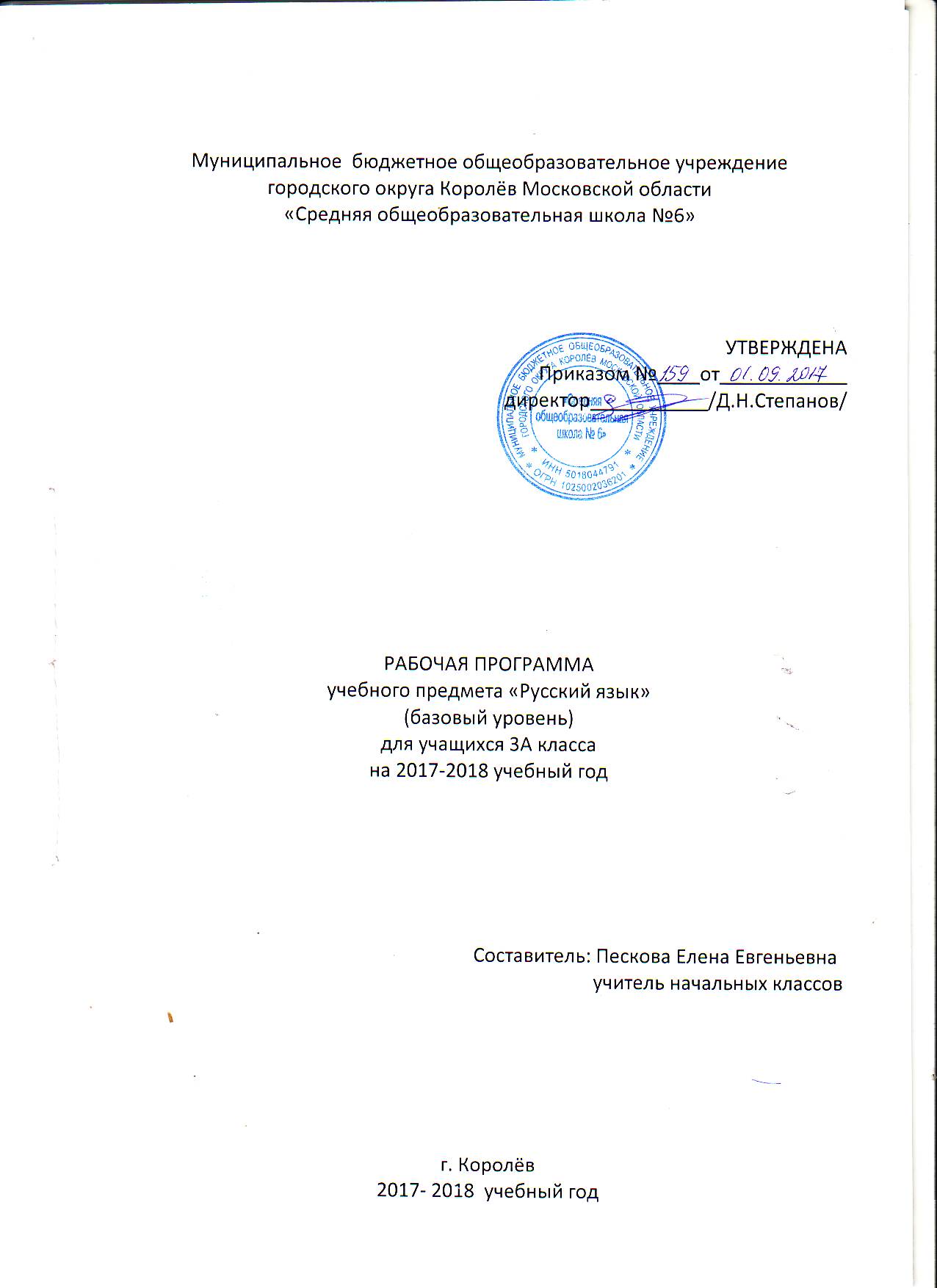 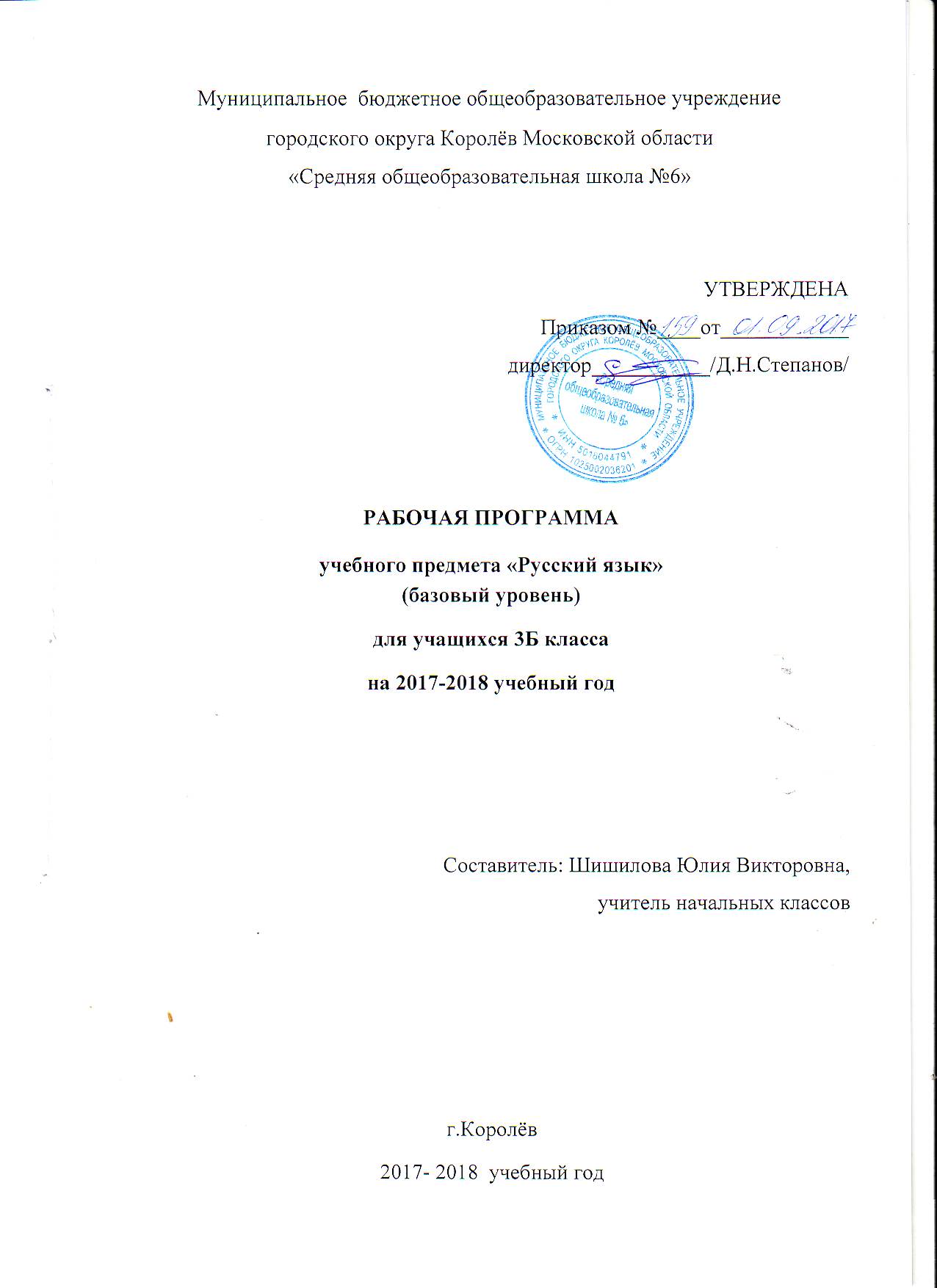 ПОЯСНИТЕЛЬНАЯ ЗАПИСКАРабочая программа учебного предмета «Русский язык» составлена в соответствии с требованиями Федерального государственного образовательного стандарта начального общего образования (приказ Министерства образования и науки РФ от 06.10.2009 г.№373) с учетом Примерной программы по учебному предмету «Русский язык», одобренной решением федерального учебно-методического объединения по общему образованию (протокол №3/15 от 28.10.2015), на основе Основной образовательной программы основного общего образования МБОУ СОШ №6.Рабочая программа по русскому языку ориентирована на учащихся 3 классов. Уровень изучения предмета – базовый. Тематическое планирование рассчитано на 5 учебных часов в неделю, что составляет 170 учебных часов в год.Назначение предмета «Русский язык» в начальной школе состоит в том, чтобы обеспечить формирование и развитие коммуникативной, языковой, лингвистической и культуроведческой компетенций.Изучение русского языка в начальной школе направлено на достижение следующих целей:-создание условий для формирования у обучающихся способности к осуществлению ответственного выбора собственной индивидуальной образовательной траектории через организацию учебно-воспитательного процесса на основе деятельностного подхода; -развитие разносторонней личности, подготовленной к дальнейшему образованию и самореализации. -формирование коммуникативной компетенции обучающихся: развитие устной и письменной речи, монологической и диалогической речи, а также навыков грамотного, безошибочного письма как показателя общей культуры человека.-ознакомление обучающихся с основными положениями науки о языке и формирование на этой основе знаково-символического восприятия и логического мышления обучающихся.Для достижения поставленных целей в 3 классе необходимо решение следующих задач:создать условия для усвоения обучающимися обязательного минимума содержания общеобразовательных программ на основе требований федеральных государственных образовательных стандартов;обеспечить преемственность начального общего и основного общего образования;создать определённую систему базовых предметных знаний и умений, позволяющих продолжить обучение в профессиональной или общеобразовательной школе;развивать у обучающихся способность к самостоятельному достижению поставленной цели на основе применения проектной деятельности в рамках предметов учебного плана.развитие речи, мышления, воображения школьников, умения выбирать средства языка в соответствии с целями, задачами и условиями общения; формирование у младших школьников первоначальных представлений о системе и структуре русского языка: лексике, фонетике, графике, орфоэпии, морфемике (состав слова), морфологии и синтаксисе;формирование навыков культуры речи во всех её проявлениях, умений правильно писать и читать, участвовать в диалоге, составлять несложные устные монологические высказывания и письменные тексты;воспитание позитивного эмоционально-ценностного отношения к русскому языку, чувства сопричастности к сохранению его уникальности и чистоты; пробуждение познавательного интереса к языку, стремления совершенствовать свою речь.Для обучения русскому языку в МБОУ СОШ №6 выбрана образовательная программа «Школа России», учебно-методический комплект (УМК) Канакиной В.П., Горецкого В.Г.Главные особенности УМК по русскому языку состоят в том, что они обеспечивают преемственность курсов русского языка в начальной школе и в последующих классах основной и средней школы, а также в полной мере реализуют принципы деятельностного подхода, что полностью соответствует целям школы и образовательным запросам учащихся.Для выполнения всех видов обучающих работ по русскому языку в 3 классе в УМК имеются учебно-методические пособия:1. В.П.Канакина, В.Г.Горецкий.Учебник «Русский язык». 3 класс, часть 1, 2 М., «Просвещение», 2013 год.2. В.П.Канакина. « Рабочая тетрадь №1» и «Рабочая тетрадь №2» по русскому языку. М., «Просвещение», 2013 год.3. О.И.Дмитриева, Поурочные разработки по русскому языку. М., «Вако», 20134. Электронное приложение к учебнику В.П.Канакиной «Русский язык».Основные формы контроля:Диктант. Грамматическое задание. Списывание текста. Контрольный диктант. Словарный диктант. Контрольное списывание. Обучающее изложение. Сочинение. ПроектКРИТЕРИИ И НОРМЫ ОЦЕНКИ ЗНАНИЙ ОБУЧАЮЩИХСЯДиктантОтметка «5» – ставится.если нет ошибок и исправлений; работа написана аккуратно в соответствии с требованиями каллиграфии (в 3 классе возможно одно исправление графического характера).Отметка «4» – ставится, если не более двух орфографических ошибок; работа выполнена чисто, но есть небольшие отклонения от каллиграфических норм.Отметка «3» – ставится, если допущено 3 – 5 ошибок, работа написана небрежно.Отметка «2» – ставится, если допущено более 5 орфографических ошибок, работа написана неряшливо. Ошибкой в диктанте следует считать:нарушение правил орфографии при написании слов;пропуск и искажение букв в словах;замену слов;отсутствие знаков препинания в пределах программы данного класса;неправильное написание слов, которые не проверяются правилом (списки таких слов даны в программе каждого класса).За ошибку не считаются:ошибки на те разделы орфографии и пунктуации, которые ни в данном классе, ни в предшествующих классах не изучались;единичный пропуск точки в конце предложения, если первое слово следующего предложения написано с заглавной буквы;единичный случай замены одного слова без искажения смысла.За одну ошибку в диктанте считаются:два исправления;две пунктуационные ошибки;повторение ошибок в одном и том же слове, например, в слове «ножи» дважды написано в конце «ы». Если же подобная ошибка встречается в другом слове, она считается за ошибку. Негрубыми ошибками считаются следующие:повторение одной и той же буквы в слове;недописанное слово;перенос слова, одна часть которого написана на одной строке, а вторая опущена;дважды записанное одно и то же слово в предложении.Грамматическое задание.Отметка «5» – ставится за безошибочное выполнение всех заданий, когда ученик обнаруживает осознанное усвоение определений, правил и умение самостоятельно применять знания при выполнении работы;Отметка «4» - ставится, если ученик обнаруживает осознанное усвоение правил, умеет применять свои знания в ходе разбора слов и предложений и правильно выполнил не менее 3/4 заданий;Отметка «3» – ставится, если ученик обнаруживает усвоение определённой части из изученного материала, в работе правильно выполнил не менее 1/2 заданий;Отметка «2» – ставится, если ученик обнаруживает плохое знание учебного материала, не справляется с большинством грамматических заданий;Списывание текстаОтметка «5» - ставится за безошибочное аккуратное выполнение работы;Отметка «4» – ставится, если в работе 1 – 2 орфографические ошибки и 1 исправление (1 кл.); 1 ошибка и1 исправление (2 и 3 кл.);Отметка «3» – ставится, если в работе допущены 3 орфографические ошибки и 1 исправление (1 кл.);2 ошибки и 1 исправление (2 и 3 кл.);Отметка «2» – ставится, если в работе допущены 4 орфографические ошибки (1 кл.); 3 ошибки (2 и 3 кл.);Контрольный диктант.Объём соответствует количеству слов по нормам чтения (за 1 минуту).Негрубые ошибки: исключения из правил; повторение одной и той же буквы (букварь);перенос слов; единичный пропуск буквы на конце слова;.Однотипные ошибки: первые три однотипные ошибки = 1 ошибке, но каждая следующая подобная считается за отдельную ошибку.При трёх поправках оценка снижается на 1 балл.Оценки за контрольный диктант.Отметка «5» – не ставится при трёх исправлениях, но при одной негрубой ошибке можно ставить;Отметка «4» – 2 орфограф. и 2 пунктуац. ошибки или 1 орфограф. и 3 пунктуац.;Отметка «3» – 3 – 4 орфограф. и 4 пунктуац. ошибки, а также при 5 орфограф. ошибках;Отметка «2» - более 5 – 8 орфограф. ошибок;Оценки за грамматические задания.Отметка «5» – всё верно;Отметка «4» – не менее 3/4 верно;Отметка «3» – не менее 1/2 верно;Отметка «2» – не выполнено больше половины общего объёма заданий;Объем диктанта: 1 - 2 четверг - 45 - 53 слова, 3 - 4 четверть - 53 - 73 слова.ТестОтметка «5» - верно выполнено более 3/4 заданий.Отметка «4» - верно выполнено 3/4 заданий. Отметка «3» - верно выполнено 1/2 заданий. Отметка «2» - верно выполнено менее 1/2 заданий.Обучающее изложение:Отметка за содержание и речевое оформление:Отметка "5" – правильно и последовательно воспроизведен авторский текст.Отметка "4" – незначительно нарушена последовательность изложения мыслей, имеются единичные (1-2) фактические и речевые неточности.Отметка "3" – имеются некоторые отступления от авторского текста, допущены отдельные нарушения в последовательности изложения мыслей, в построении 2-3 предложений, беден словарь.Отметка "2" – имеются значительные отступления от авторского текста, пропуск важных эпизодов, главной части, основной мысли и др., нарушена последовательность изложения мыслей, отсутствует связь между частями, отдельными предложениями, крайне однообразен словарь.Отметка за соблюдение орфографических и пунктуационных норм:Отметка "5" – нет речевых и орфографических ошибок, допущено 1 исправление.Отметка "4" – имеются 1-2 орфографические ошибки и допущено 1 исправление.Отметка "3" – имеются 3-6 орфографические ошибки и 1-2 исправления.Отметка "2" – имеются более 6 орфографических ошибок.Сочинение:Отметка за содержание и речевое оформление:Отметка "5" – логически последовательно раскрыта тема.Отметка "4" – незначительно нарушена последовательность изложения мыслей, имеются единичные (1-2) фактические и речевые неточности.Отметка "3" – имеются некоторые отступления от темы, допущены отдельные нарушения в последовательности изложения мыслей, в построении 2-3 предложений, беден словарь.Отметка "2" – имеются значительные отступления от темы, пропуск важных эпизодов, главной части, основной мысли и др., нарушена последовательность изложения мыслей, отсутствует связь между частями, отдельными предложениями, крайне однообразен словарь.Отметка за соблюдение орфографических и пунктуационных норм:Отметка "5" – нет речевых и орфографических ошибок, допущено 1 исправление.Отметка "4" – имеются 1-2 орфографические ошибки и допущено 1 исправление.Отметка "3" – имеются 3-6 орфографических ошибки и 1-2 исправления.Отметка "2" – имеются более 6 орфографических ошибокПроект Актуальность проблемыКорректность методов исследованияАктивность каждого участника проекта в соответствии с его индивидуальными возможностями Характер общения участников проекта Глубина проникновения в проблему, использование знаний из других областей Умение аргументировать свои заключения, выводы Эстетика оформления проектаПЛАНИРУЕМЫЕ ПРЕДМЕТНЫЕ РЕЗУЛЬТАТЫ ОСВОЕНИЯ УЧЕБНОГО ПРЕДМЕТАЛичностныеОбучающиеся научатся: формировать чувство гордости за свою Родину, российский народ и историю России; осознавать свою этническую и национальную принадлежность, формировать ценностей многонационального российского общества.формировать целостный, социально ориентированный взгляд на мир в его органичном единстве и разнообразии природы, народов, культур и религий.формировать уважительное отношение к иному мнению, истории и культуре других народов.овладевать начальными навыками адаптации в динамично изменяющемся и развивающемся мире.принимать и осваивать социальную роль обучающегося, развивать мотивы учебной деятельности и формировать личностного смысла учения.Обучающиеся получат возможность научиться:развивать самостоятельность и личную ответственность за свои поступки, в том числе в информационной деятельности, на основе представлений о нравственных нормах, социальной справедливости и свободе.формировать эстетические потребности, ценности и чувства.испытывать чувства, доброжелательности и эмоционально-нравственной отзывчивости, понимания и сопереживания чувствам других людей.сотрудничеству со взрослыми и сверстниками в различных социальных ситуациях, умения не создавать конфликтов и находить выходы из спорных ситуаций.установкам на безопасный, здоровый образ жизни, мотивации к творческому труду, к работе на результат, бережному отношению к материальным и духовным ценностям.МетапредметныеОбучающиеся научатся:принимать и сохранять цели и задачи учебной деятельности, поиска средств её осуществления.умению планировать, контролировать и оценивать учебные действия в соответствии с поставленной задачей и условиями её реализации, определять наиболее эффективные способы достижения результата.использованию знаково-символических средств представления информации.активному использованию речевых средств и средств для решения коммуникативных и познавательных задач.различным способам поиска (в справочных источниках), сбора, обработки, анализа, организации, передачи и интерпретации информации.навыкам смыслового чтения текстов различных стилей и жанров в соответствии с целями и задачами: осознанно строить речевое высказывание в соответствии с задачами коммуникации и составлять тексты в устной и письменной формах.логическим действиям сравнения, анализа, синтеза, обобщения, классификации по родовидовым признакам, установления аналогий и причинно-следственных связей, построения рассуждений, отнесения к известным понятиям.Обучающиеся получат возможность научиться:слушать собеседника и вести диалог, признавать возможность существования различных точек зрения и права каждого иметь свою, излагать своё мнение и аргументировать свою точку зрения и оценки событий;определять общей цели и путей её достижения; умение договариваться о распределении функций и ролей в совместной деятельности;осуществлять взаимный контроль в совместной деятельности, адекватно оценивать собственное поведение и поведение окружающих;конструктивно разрешать конфликты посредством учёта интересов сторон и сотрудничества;базовым предметным и межпредметным понятиям, отражающими существенные связи и отношения между объектами и процессами;работать в материальной и информационной среде начального общего образования (в том числе с учебными моделями) в соответствии с содержанием учебного предмета «Русский язык».ПредметныеОбучающиеся научатся:первоначальным представлениям о единстве и многообразии языкового и культурного пространства России, о языке как основе национального самосознания;пониманию того, что язык представляет собой явление национальной культуры и основное средство человеческого общения; осознание значения русского языка как государственного языка Российской Федерации, языка межнационального общения;позитивному отношению к правильной устной и письменной речи как показателям общей культуры и гражданской позиции человека;первоначальным представлениям о нормах русского языка (орфоэпических, лексических, грамматических, орфографических, пунктуационных) и правилах речевого этикета;умению ориентироваться в целях, задачах, средствах и условиях общения, выбирать адекватные языковые средства для успешного решения коммуникативных задач при составлении несложных монологических высказываний и письменных текстов.Обучающиеся получат возможность научиться:осознанию безошибочного письма как одного из проявлений собственного уровня культуры, применение орфографических правил и правил постановки знаков препинания при записи собственных и предложенных текстов. Владение умением проверять написанное;учебным действиям с языковыми единицами и умению использовать знания для решения познавательных, практических и коммуникативных задач;первоначальным научным представлениям о системе и структуре русского языка: фонетике и графике, лексике, словообразовании (морфемике), морфологии и синтаксисе; об основных единицах языка, их признаках и особенностях употребления в речи;опознавать и анализировать основные единицы языка, грамматические категории языка, употреблять языковые единицы адекватно ситуации речевого общения.СОДЕРЖАНИЕ УЧЕБНОГО ПРЕДМЕТАТема 1. Язык и речь (2 часа)Виды речи. Речь, её назначение. Речь — отражение культуры человека. Язык, его назначение и его выбор в соответствии с целями и условиями общения. Формирование представлений о языке как основе национального самосознания.Тема 2. Текст, предложение, словосочетание (14 часов)Признаки текста: смысловая связь предложений в тексте, законченность, тема, основная мысль.Построение текста: вступление, основная часть, заключение.Типы текстов: повествование, описание, рассуждение. Предложения по цели высказывания (повествовательные, вопросительные, побудительные) и по интонации (восклицательные и невосклицательные)Знаки препинания в конце предложений. Подлежащее и сказуемое — главные члены предложения. Второстепенные члены. Связь слов в предложении. Распространенные и нераспространенные предложения. Словосочетание. Связь слов в словосочетании. Главное и зависимое слово в словосочетании.Тема №3.Слово в языке и речи (19 часов) Слово и его лексическое значение. Однозначные и многозначные слова. Прямое и переносное значение слов. Синонимы. Антонимы. Омонимы (общее представление). Словосочетание как сложное название предмета. Устойчивые сочетания слов (фразеологизмы) (общее представление). Упражнение в распознавании изученных лексических групп слов в речи, выборе наиболее точного слова для выражения мысли. Работа со словарями учебника.Имя существительное, местоимение, имя прилагательное, глагол. Имя числительное как часть речи (общее представление). Слово и слог. Гласные звуки. Буквы, обозначающие гласные звуки. Правописание слов с безударными гласными в корне слова и ударными гласными после шипящих. Согласные звуки. Буквы, обозначающие согласные звуки. Правописание слов с парным по глухости-звонкости согласным звуком в корне слова. Мягкий знак (Ь) как показатель мягкости согласного звука. Разделительный (Ь) мягкий знак. Упражнение в правописании слов с изученными орфограммами. Перенос слов.  Тема №4. Состав слова (16часов).Основа и окончание слова. Общее понятие о значимых частях слова — корне, приставке, суффиксе, окончании. Наблюдения над изменением формы слова с помощью окончаний и образованием слов с помощью приставок и суффиксов. Однокоренные слова и формы одного и того же слова (сопоставление). Распознавание орфограмм в разных частях слова и особенности проверки их написания. Тема №5. Правописание частей слова (29 часов)Способы проверки орфограмм в корне слова (сопоставление). Правописание парных звонких и глухих согласных. Распознавание орфограмм в разных частях слова и особенности проверки их написания. Способы проверки орфограмм в корне слова (сопоставление). Правописание проверяемых и непроверяемых безударных гласных в корне слова. Чередование согласных в корне слова: пеку— печь, лицо — личный, бег — бежать, верх — вершина, вязать — вяжет и др. Распознавание орфограмм в разных частях слова и особенности проверки их написания. Способы проверки орфограмм в корне слова (сопоставление). Правописание непроизносимых согласных в корне слова. Приставка как значимая часть слова. Правописание гласных и согласных в приставках о-, об-(обо-), от- (ото-), до-, по-, под- (подо-), про-, за-, на-, над-, в- (во-), с- (со-), вы-, пере-. Разделительный Ъ.Тема №6. Части речи (76 часа)Общее знакомство с частями речи (имя существительное, имя прилагательное, глагол, местоимение, предлоги). Имя существительное как часть речи: общее значение, вопросы, роль в предложении. Имена существительные одушевленные и неодушевленные. Имена существительные собственные и нарицательные. Заглавная буква в собственных именах существительных. Род имен существительных. Правописание безударных гласных в родовых окончаниях Склонение имен существительных с ударными окончаниями в единственном числе. Распознавание падежей. Ь после шипящих на конце имен существительных женского рода (речь, вещь, рожь, мышь) и его отсутствие на конце имен существительных мужского рода (товарищ, мяч). Имена существительные, которые употребляются только в единственном числе (молоко, молодёжь) или только во множественном числе (очки, ножницы). Имя прилагательное как часть речи: общее значение, вопросы, роль в предложении. Имена прилагательные, близкие и противоположные по смыслу. Употребление в речи прилагательных-антонимов. Изменение имен прилагательных по родам и числам при сочетании с именами существительными. Правописание окончаний -ий, -ый, -ая, -яя, -ое, -ее, -ие, -ые. Глагол как часть речи: общее значение, вопросы, роль в предложении. Начальная форма. Глаголы совершенного и несовершенного вида (ознакомление без термина). Изменение глаголов по числам и временам. Настоящее, прошедшее, будущее время. Окончания глаголов в прошедшем времени. Правописание не с глаголами. Глаголы, близкие и противоположные по смыслу (антонимы и синонимы). Выбор наиболее точного глагола для выражения мысли. Многозначность глаголов. Употребление глаголов в прямом и переносном значении.Тема №7. Повторение изученного за год (14 часов)Текст и предложение. Повествовательные, побудительные, вопросительные предложения. Состав слова. Правописание звонких, глухих, непроизносимых, двойных согласных, безударных гласных в корне слова. Разделительные ъ и ь. Части речи: имя существительное, имя прилагательное, глагол. Тематическое планирование КАЛЕНДАРНО-ТЕМАТИЧЕСКОЕ ПЛАНИРОВАНИЕ№ п/пТемаКол-во часов1.Язык и речь22.Текст. Предложение. Словосочетание143.Слово в языке и речи194.Состав слова165.Правописание частей слова296.Части речи7610.Повторение изученного за год14Итого:Итого:170№п/пДатаДатаДатаТема урока№п/пПлан.Факт.Факт.Тема урокаЯзык и речь (2 часа)Язык и речь (2 часа)Язык и речь (2 часа)Язык и речь (2 часа)Язык и речь (2 часа)1. 1.09Наша речь. Виды речи2. 4.09Наш языкТекст, предложение, словосочетание (14 часов)Текст, предложение, словосочетание (14 часов)Текст, предложение, словосочетание (14 часов)Текст, предложение, словосочетание (14 часов)Текст, предложение, словосочетание (14 часов)3. 5.09Текст. Типы текстов4. 6.09Текст5. 7.09Предложение6. 8.09Виды предложений по цели высказывания7. 11.09Виды предложений по интонации8.12.09 Предложения с обращением9.13.09Входной диктант10.14.09 Главные и второстепенные члены предложения. Работа над ошибками11. 15.09Главные и второстепенные члены предложения12. 16.09Простое и сложное предложения13. 17.09Простое и сложное предложения14. 18.09Словосочетание15. 19.09Словосочетание16. 22.09Контрольный диктант по теме «Предложение»Слово в языке и речи (19 часов)Слово в языке и речи (19 часов)Слово в языке и речи (19 часов)Слово в языке и речи (19 часов)Слово в языке и речи (19 часов)17. 25.09Лексическое значение слова. Однозначные и многозначные слова18. 26.09Синонимы и антонимы19. 27.09Омонимы20. 28.09Слово и словосочетание21. 29.09Фразеологизмы. Словарный диктант22. 02.10Обучающее изложение23. 03.10Части речи24. 04.10Имя существительное25. 05.10Имя прилагательное26. 06.10Глагол27. 09.10Что такое имя числительное?28. 10.10Однокоренные слова29. 11.10Звуки и буквы. Гласные звуки30. 12.10Звуки и буквы. Согласные звуки31. 13.10Звонкие и глухие согласные звуки. Разделительный мягкий знак32. 16.10Обучающее изложение33. 17.10Сложные слова34. 18.10Обобщение и закрепление изученного35. 19.10Проект «Рассказ о слове»36.20.10Контрольный диктант по теме «Слово в языке и речи»Состав слова (16часов)Состав слова (16часов)Состав слова (16часов)Состав слова (16часов)Состав слова (16часов)37. 23.10 Что такое корень слова?38. 24.10Как найти в слове корень?39. 25.10Что такое окончание? Как найти в слове окончание?40. 26.10Окончание слова41. 27.10Что такое приставка? Как найти в слове приставку?42. 07.11Значения приставок43. 08.11Что такое суффикс? Как найти в слове суффикс?44. 09.11Значения суффиксов45. 10.11Сочинение по картине А.А. Рылова «В голубом просторе»46. 13.11Что такое основа слова?47. 14.11Обобщение знаний о составе слова48. 15.11Контрольный диктант по теме «Состав слова»49. 16.11Анализ контрольного диктанта. Обобщение знаний о составе слова50. 17.11Обучающее изложение51. 20.11Проект «Семья слов»52. 21.11В каких значимых частях слова есть орфограммы?Правописание частей слова (29 часов)Правописание частей слова (29 часов)Правописание частей слова (29 часов)Правописание частей слова (29 часов)Правописание частей слова (29 часов)53. 22.11Правописание слов с безударными гласными в корне54. 23.11Правописание слов с двумя безударными гласными в корне55. 24.11Правописание слов с глухими и звонкими согласными в корне56. 27.11Правописание слов с глухими и звонкими согласными в корне57. 28.11Проверка слов с парными согласными в корне58. 29.11Проверка слов с парными согласными в корне59. 30.11Упражнение в написании слов с глухими и звонкими согласными в корне60. 01.12Обучающее изложение61. 04.12Правописание слов с непроизносимыми согласными в корне62. 05.12Правописание слов с непроизносимыми согласными в корне63. 06.12Правописание слов с непроизносимыми согласными в корне64. 07.12Правописание слов с удвоенными согласными65. 08.12Правописание слов с удвоенными согласными66. 11.12Сочинение по картине В.М. Васнецова «Снегурочка»67.12.12 Контрольный диктант по теме «Правописание корней слов»68. 13.12Правописание суффиксов и приставок69. 14.12Правописание суффиксов и приставок70. 15.12Правописание суффиксов и приставок71. 18.12Правописание суффиксов и приставок72. 19.12Правописание приставок и предлогов73. 20.12Правописание приставок и предлогов. Словарный диктант74. 21.12Правописание слов с разделительным твёрдым знаком75. 22.12Разделительные твёрдый и мягкий знаки76. 25.12Правописание слов с разделительными твёрдым и мягким знаками77. 26.12Правописание слов с разделительными твёрдым и мягким знаками78. 27.12Обучающее изложение79. 28.12Контрольный диктант по теме «Правописание частей слова»80. 29.12Проект «Составляем орфографический словарь»Части речи (76 часа)Части речи (76 часа)Части речи (76 часа)Части речи (76 часа)Части речи (76 часа)81. 15.01.18Части речи82. 16.01Имя существительное и его роль в речи83. 17.01Значение и употребление имён существительных в речи84. 18.01Одушевлённые и неодушевлённые имена существительные85. 19.01Одушевлённые и неодушевлённые имена существительные86. 22.01Обучающее изложение87. 23.01Собственные и нарицательные имена существительные88. 24.01Проект «Тайна имени»89. 25.01Число имён существительных90. 26.01Число имён существительных91. 29.01Род имён существительных92. 30.01Род имён существительных93. 31.01Мягкий знак на конце имён существительных после шипящих94. 01.02Мягкий знак на конце имён существительных после шипящих95. 02.02Обучающее изложение96. 05.02Контрольный диктант по теме «Имя существительное»97. 06.02Склонение имён существительных98. 07.02Падеж имён существительных99. 08.02Упражнения в определении падежей100. 09.02Сочинение по картине И.Я. Билибина «Иван-царевич и лягушка-квакушка»101. 12.02Именительный падеж102. 13.02Родительный падеж103.14.02 Дательный падеж104. 15.02Винительный падеж105. 16.02Творительный падеж106. 19.02Предложный падеж107. 20.02Обучающее изложение108. 21.02Все падежи109. 22.02Обобщение знаний по теме: «Имя существительное»110. 26.02Сочинение по картине К.Ф. Юона «Конец зимы. Полдень»111. 27.02Контрольный диктант по теме «Правописание окончаний имён существительных»112. 28.02Работа над ошибками.Проект «Зимняя страничка»113. 01.03Значение и употребление имён прилагательных в речи114. 02.03Значение и употребление имён прилагательных в речи115. 05.03Роль прилагательных в тексте116. 06.03Текст-описание117. 07.03Отзыв по картине М.А. Врубеля «Царевна-Лебедь»118. 09.03Род имён прилагательных119. 12.03Изменение имён прилагательных по родам120. 13.03Изменение имён прилагательных по родам. Словарный диктант121. 14.03Число имён прилагательных122. 15.03Число имён прилагательных123.16.03 Изменение имён прилагательных по падежам124.19.03 Изменение имён прилагательных по падежам125. 20.03Обобщение знаний по теме: Имя прилагательное126. 21.03Обобщение знаний по теме: Имя прилагательное127. 22.03Сочинение по картине В.А. Серова «Девочка с персиками»128.23.03 Обобщение знаний по теме: «Имя прилагательное»129. 02.04Контрольный диктант по теме «Имя прилагательное»130. 03.04Проект «Имена прилагательные в загадках»131. 04.04Личные местоимения132. 05.04Изменение личных местоимений по родам133. 06.04Местоимение134. 09.04Местоимение135. 10.04Обучающее изложение136. 11.04Значение и употребление глаголов в речи137. 12.04Значение и употребление глаголов в речи138. 13.04Значение и употребление глаголов в речи139. 16.04Неопределённая форма глагола140. 17.04Неопределённая форма глагола141. 18.04Число глаголов. Словарный диктант142. 19.04Число глаголов143. 20.04Времена глаголов144. 23.04Времена глаголов. 2-е лицо глаголов145. 24.04Изменение глаголов по временам146. 25.04Изменение глаголов по временам147. 26.04Обучающее изложение148. 27.04Род глаголов в прошедшем времени149. 30.04Род глаголов в прошедшем времени150. 02.05Правописание частицы не с глаголами151.03.05 Правописание частицы не с глаголами152. 04.05Обобщение знаний по теме «Глагол»153. 07.05Обобщение знаний по теме «Глагол»154. 08.05Обобщение знаний по теме «Глагол»155.10.05Обобщение знаний по теме «Глагол»156. 11.05Контрольный диктант по теме «Глагол»Повторение изученного за год (14 часов)Повторение изученного за год (14 часов)Повторение изученного за год (14 часов)Повторение изученного за год (14 часов)Повторение изученного за год (14 часов)157. 14.0514.05Работа над ошибками. Обобщение и систематизация изученного о частях речи158. 15.0515.05Обобщение и систематизация изученного о частях речи159. 16.0516.05Обучающее изложение160. 17.0517.05Обобщение изученного о слове, предложении161. 18.0518.05Правописание окончаний имён прилагательных162. 21.0521.05Правописание приставок и предлогов163. 22.0522.05Правописание безударных гласных164. 23.0523.05Части слова165. 24.0524.05Части слова166. 25.0525.05Части слова167. 28.0528.05Части слова168. 29.0529.05Текст. Признаки текста169. 30.0130.01Текст-рассуждение17031.0531.05Повторение изученногоСОГЛАСОВАНОПротокол № ________ ШМО__________________ / Смаглий Е.А.«_______» ________________ 20 ____ г.СОГЛАСОВАНОЗаместитель директора по УВР___________________ / Смаглий Е.А.«_______» ________________ 20 ____ г